THANK YOU FOR YOUR BUSINESS!BUSINESS NAME STREET, ADDRESS, CITY, ST ZIPINVOICE PHONEFAXINVOICE # 00-0000DATE: DD/MM/YYYYCUSTOMER INFONAMESTREET ADDRESSCITY, ST ZIPPHONEVEHICLE INFO YEAR:MAKE:MODEL:COLOR:MILEAGE:SERVICE & PERFORMEDSERVICE & PERFORMEDAMOUNTAMOUNTAMOUNTAMOUNT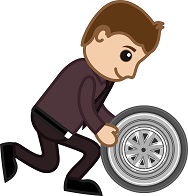 SUBTOTALSUBTOTAL$$$TAX RATETAX RATEPART NAMEPART NAMEPART NAMEPART NAMEPART #QTYQTYUNIT PRICEAMOUNTAMOUNTOTHER COMMENTS:TOTAL PAYMENT DUE IN 30 DAYSPLEASE INCLUDE THE INVOICE NUMBER ON YOUR CHECKPLEASE MAIL YOUR CHECK TO THE ADDRESS LISTED ABOVEOTHER COMMENTS:TOTAL PAYMENT DUE IN 30 DAYSPLEASE INCLUDE THE INVOICE NUMBER ON YOUR CHECKPLEASE MAIL YOUR CHECK TO THE ADDRESS LISTED ABOVEOTHER COMMENTS:TOTAL PAYMENT DUE IN 30 DAYSPLEASE INCLUDE THE INVOICE NUMBER ON YOUR CHECKPLEASE MAIL YOUR CHECK TO THE ADDRESS LISTED ABOVEOTHER COMMENTS:TOTAL PAYMENT DUE IN 30 DAYSPLEASE INCLUDE THE INVOICE NUMBER ON YOUR CHECKPLEASE MAIL YOUR CHECK TO THE ADDRESS LISTED ABOVEOTHER COMMENTS:TOTAL PAYMENT DUE IN 30 DAYSPLEASE INCLUDE THE INVOICE NUMBER ON YOUR CHECKPLEASE MAIL YOUR CHECK TO THE ADDRESS LISTED ABOVEOTHER COMMENTS:TOTAL PAYMENT DUE IN 30 DAYSPLEASE INCLUDE THE INVOICE NUMBER ON YOUR CHECKPLEASE MAIL YOUR CHECK TO THE ADDRESS LISTED ABOVEOTHER COMMENTS:TOTAL PAYMENT DUE IN 30 DAYSPLEASE INCLUDE THE INVOICE NUMBER ON YOUR CHECKPLEASE MAIL YOUR CHECK TO THE ADDRESS LISTED ABOVESUBTOTAL$$OTHER COMMENTS:TOTAL PAYMENT DUE IN 30 DAYSPLEASE INCLUDE THE INVOICE NUMBER ON YOUR CHECKPLEASE MAIL YOUR CHECK TO THE ADDRESS LISTED ABOVEOTHER COMMENTS:TOTAL PAYMENT DUE IN 30 DAYSPLEASE INCLUDE THE INVOICE NUMBER ON YOUR CHECKPLEASE MAIL YOUR CHECK TO THE ADDRESS LISTED ABOVEOTHER COMMENTS:TOTAL PAYMENT DUE IN 30 DAYSPLEASE INCLUDE THE INVOICE NUMBER ON YOUR CHECKPLEASE MAIL YOUR CHECK TO THE ADDRESS LISTED ABOVEOTHER COMMENTS:TOTAL PAYMENT DUE IN 30 DAYSPLEASE INCLUDE THE INVOICE NUMBER ON YOUR CHECKPLEASE MAIL YOUR CHECK TO THE ADDRESS LISTED ABOVEOTHER COMMENTS:TOTAL PAYMENT DUE IN 30 DAYSPLEASE INCLUDE THE INVOICE NUMBER ON YOUR CHECKPLEASE MAIL YOUR CHECK TO THE ADDRESS LISTED ABOVEOTHER COMMENTS:TOTAL PAYMENT DUE IN 30 DAYSPLEASE INCLUDE THE INVOICE NUMBER ON YOUR CHECKPLEASE MAIL YOUR CHECK TO THE ADDRESS LISTED ABOVEOTHER COMMENTS:TOTAL PAYMENT DUE IN 30 DAYSPLEASE INCLUDE THE INVOICE NUMBER ON YOUR CHECKPLEASE MAIL YOUR CHECK TO THE ADDRESS LISTED ABOVETAX RATEOTHER COMMENTS:TOTAL PAYMENT DUE IN 30 DAYSPLEASE INCLUDE THE INVOICE NUMBER ON YOUR CHECKPLEASE MAIL YOUR CHECK TO THE ADDRESS LISTED ABOVEOTHER COMMENTS:TOTAL PAYMENT DUE IN 30 DAYSPLEASE INCLUDE THE INVOICE NUMBER ON YOUR CHECKPLEASE MAIL YOUR CHECK TO THE ADDRESS LISTED ABOVEOTHER COMMENTS:TOTAL PAYMENT DUE IN 30 DAYSPLEASE INCLUDE THE INVOICE NUMBER ON YOUR CHECKPLEASE MAIL YOUR CHECK TO THE ADDRESS LISTED ABOVEOTHER COMMENTS:TOTAL PAYMENT DUE IN 30 DAYSPLEASE INCLUDE THE INVOICE NUMBER ON YOUR CHECKPLEASE MAIL YOUR CHECK TO THE ADDRESS LISTED ABOVEOTHER COMMENTS:TOTAL PAYMENT DUE IN 30 DAYSPLEASE INCLUDE THE INVOICE NUMBER ON YOUR CHECKPLEASE MAIL YOUR CHECK TO THE ADDRESS LISTED ABOVEOTHER COMMENTS:TOTAL PAYMENT DUE IN 30 DAYSPLEASE INCLUDE THE INVOICE NUMBER ON YOUR CHECKPLEASE MAIL YOUR CHECK TO THE ADDRESS LISTED ABOVEOTHER COMMENTS:TOTAL PAYMENT DUE IN 30 DAYSPLEASE INCLUDE THE INVOICE NUMBER ON YOUR CHECKPLEASE MAIL YOUR CHECK TO THE ADDRESS LISTED ABOVETOTAL SERVICES$$OTHER COMMENTS:TOTAL PAYMENT DUE IN 30 DAYSPLEASE INCLUDE THE INVOICE NUMBER ON YOUR CHECKPLEASE MAIL YOUR CHECK TO THE ADDRESS LISTED ABOVEOTHER COMMENTS:TOTAL PAYMENT DUE IN 30 DAYSPLEASE INCLUDE THE INVOICE NUMBER ON YOUR CHECKPLEASE MAIL YOUR CHECK TO THE ADDRESS LISTED ABOVEOTHER COMMENTS:TOTAL PAYMENT DUE IN 30 DAYSPLEASE INCLUDE THE INVOICE NUMBER ON YOUR CHECKPLEASE MAIL YOUR CHECK TO THE ADDRESS LISTED ABOVEOTHER COMMENTS:TOTAL PAYMENT DUE IN 30 DAYSPLEASE INCLUDE THE INVOICE NUMBER ON YOUR CHECKPLEASE MAIL YOUR CHECK TO THE ADDRESS LISTED ABOVEOTHER COMMENTS:TOTAL PAYMENT DUE IN 30 DAYSPLEASE INCLUDE THE INVOICE NUMBER ON YOUR CHECKPLEASE MAIL YOUR CHECK TO THE ADDRESS LISTED ABOVEOTHER COMMENTS:TOTAL PAYMENT DUE IN 30 DAYSPLEASE INCLUDE THE INVOICE NUMBER ON YOUR CHECKPLEASE MAIL YOUR CHECK TO THE ADDRESS LISTED ABOVEOTHER COMMENTS:TOTAL PAYMENT DUE IN 30 DAYSPLEASE INCLUDE THE INVOICE NUMBER ON YOUR CHECKPLEASE MAIL YOUR CHECK TO THE ADDRESS LISTED ABOVETOTAL PART$$OTHER COMMENTS:TOTAL PAYMENT DUE IN 30 DAYSPLEASE INCLUDE THE INVOICE NUMBER ON YOUR CHECKPLEASE MAIL YOUR CHECK TO THE ADDRESS LISTED ABOVEOTHER COMMENTS:TOTAL PAYMENT DUE IN 30 DAYSPLEASE INCLUDE THE INVOICE NUMBER ON YOUR CHECKPLEASE MAIL YOUR CHECK TO THE ADDRESS LISTED ABOVEOTHER COMMENTS:TOTAL PAYMENT DUE IN 30 DAYSPLEASE INCLUDE THE INVOICE NUMBER ON YOUR CHECKPLEASE MAIL YOUR CHECK TO THE ADDRESS LISTED ABOVEOTHER COMMENTS:TOTAL PAYMENT DUE IN 30 DAYSPLEASE INCLUDE THE INVOICE NUMBER ON YOUR CHECKPLEASE MAIL YOUR CHECK TO THE ADDRESS LISTED ABOVEOTHER COMMENTS:TOTAL PAYMENT DUE IN 30 DAYSPLEASE INCLUDE THE INVOICE NUMBER ON YOUR CHECKPLEASE MAIL YOUR CHECK TO THE ADDRESS LISTED ABOVEOTHER COMMENTS:TOTAL PAYMENT DUE IN 30 DAYSPLEASE INCLUDE THE INVOICE NUMBER ON YOUR CHECKPLEASE MAIL YOUR CHECK TO THE ADDRESS LISTED ABOVEOTHER COMMENTS:TOTAL PAYMENT DUE IN 30 DAYSPLEASE INCLUDE THE INVOICE NUMBER ON YOUR CHECKPLEASE MAIL YOUR CHECK TO THE ADDRESS LISTED ABOVETOTAL TAX$$OTHER COMMENTS:TOTAL PAYMENT DUE IN 30 DAYSPLEASE INCLUDE THE INVOICE NUMBER ON YOUR CHECKPLEASE MAIL YOUR CHECK TO THE ADDRESS LISTED ABOVEOTHER COMMENTS:TOTAL PAYMENT DUE IN 30 DAYSPLEASE INCLUDE THE INVOICE NUMBER ON YOUR CHECKPLEASE MAIL YOUR CHECK TO THE ADDRESS LISTED ABOVEOTHER COMMENTS:TOTAL PAYMENT DUE IN 30 DAYSPLEASE INCLUDE THE INVOICE NUMBER ON YOUR CHECKPLEASE MAIL YOUR CHECK TO THE ADDRESS LISTED ABOVEOTHER COMMENTS:TOTAL PAYMENT DUE IN 30 DAYSPLEASE INCLUDE THE INVOICE NUMBER ON YOUR CHECKPLEASE MAIL YOUR CHECK TO THE ADDRESS LISTED ABOVEOTHER COMMENTS:TOTAL PAYMENT DUE IN 30 DAYSPLEASE INCLUDE THE INVOICE NUMBER ON YOUR CHECKPLEASE MAIL YOUR CHECK TO THE ADDRESS LISTED ABOVEOTHER COMMENTS:TOTAL PAYMENT DUE IN 30 DAYSPLEASE INCLUDE THE INVOICE NUMBER ON YOUR CHECKPLEASE MAIL YOUR CHECK TO THE ADDRESS LISTED ABOVEOTHER COMMENTS:TOTAL PAYMENT DUE IN 30 DAYSPLEASE INCLUDE THE INVOICE NUMBER ON YOUR CHECKPLEASE MAIL YOUR CHECK TO THE ADDRESS LISTED ABOVETOTAL$$